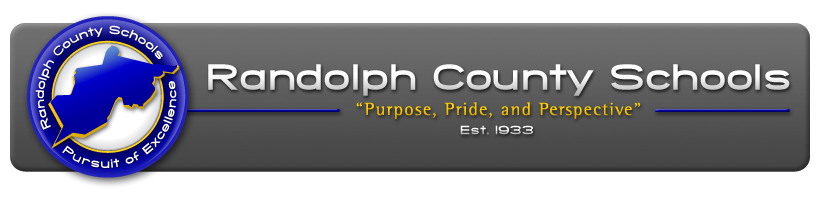 Course: High School Algebra I						Content Area   Mathematics			Course: High School Algebra I						Content Area   Mathematics			Course: High School Algebra I						Content Area   Mathematics			Course: High School Algebra I						Content Area   Mathematics			Course: High School Algebra I						Content Area   Mathematics			Course: High School Algebra I						Content Area   Mathematics			Course: High School Algebra I						Content Area   Mathematics			TimelineClusterCollege and Career Readiness StandardStudent I Can Statement(s) / Learning Target(s)Academic VocabularyAssessmentsNotes / Self - ReflectionFirst QuarterReason QuantitativelyStandards 1-3Choose and interpret units to model application problems.Units ScaleLimitationsStar BenchmarkTeacher created formative and summative assessmentOngoing informal assessmentPerformance based assessmentFirst QuarterExpressionsStandard 4Write, interpret and simplify algebraic expressionsExpressionTermsFactorsCoefficientsStar BenchmarkTeacher created formative and summative assessmentOngoing informal assessmentPerformance based assessmentFirst QuarterWriting equations to model problemsStandards 5 - 8Model a problem with an equationRearrange formulasConstraintsEquationsInequalitiesFormulaVariableStar BenchmarkTeacher created formative and summative assessmentOngoing informal assessmentPerformance based assessmentFirst QuarterSolve equations and inequalities in one variableStandards 9 -10Solve equations and inequalities in one variable and justify reasoningEquationsInequalitiesSolutionVariableLinearStar BenchmarkTeacher created formative and summative assessmentOngoing informal assessmentPerformance based assessmentSecond QuarterGraph linear equations and inequalitiesStandards 15 - 17Graph linear equations inequalities and using tables, slope-intercept form and intercepts, and using technology.Coordinate PlaneX,Y axisOriginSolutionQuadrantLinearHalf-planeSlopeInterceptsStar BenchmarkTeacher created formative and summative assessmentOngoing informal assessmentPerformance based assessmentSecond QuarterFunctions and Function NotationStandards 18 - 25Evaluate functions for given inputsIdentify domain and range of functionsShow key features of a graph (max, min)Write functions from sequences, tables, and graphsFunctionFunction NotationDomainRangeMaximum, MinimumEnd BehaviorRate of ChangeStar BenchmarkTeacher created formative and summative assessmentOngoing informal assessmentPerformance based assessmentSecond QuarterSystems of EquationsStandards 13 - 14Solve systems by graphing, substitution, elimination, and technologyUse systems of equations to solve application problemsSystem SolutionSubstitutionEliminationInfinite SolutionNo SolutionStar BenchmarkTeacher created formative and summative assessmentOngoing informal assessmentPerformance based assessmentThird QuarterLinear and Exponential RelationshipsStandards 26 - 32Build a function that models a relationship between two quantities and from existing functions.Construct and compare linear, exponential, and quadratic models to solve problems.Interpret expressions for functions in terms of the situation they model.Explicit and Recursive FunctionArithmetic and Geometric SequencesFunction TransformationsRate of ChangeGrowthDecayExponential FunctionStar BenchmarkTeacher created formative and summative assessmentOngoing informal assessmentPerformance based assessmentThird QuarterExpressions and EquationsStandards 11-12Standards 41 - 49 Extend the properties of Exponents to Rational ExponentsInterpret the Structure of Equations.Write Expressions in Equivalent forms to solve problems.Perform arithmetic operations on polynomials.Create equations that describe numbers or relationships.Solve equations and inequalities in one variable.Radicals and Rational ExponentsQuadraticPolynomialTermDegreeCoefficientEquivalent FormFactoringZerosComplete the SquareMaximumMinimumImaginary NumberComplex Number System(Will not solve quadratics over complex number system.)Quadratic FormulaSystemStar BenchmarkTeacher created formative and summative assessmentOngoing informal assessmentPerformance based assessmentFourth QuarterQuadratic Functions and ModelingStandards 50 - 60Use properties of rational and irrational numbers.Interpret functions that arise in applications in terms of a context.Analyze functions using different representations.Build a function that models a relationship between two quantities and from existing functions.Construct and compare linear, quadratic and exponential models and solve problems.Rational and Irrational numbers.InterceptsIncreasingDecreasingRelative Maximum and MinimumZerosVertexVertex formFactored formStandard formPiece-wise FunctionDomainRangeAbsolute Value FunctionsStar BenchmarkTeacher created formative and summative assessmentOngoing informal assessmentPerformance based assessmentFourth QuarterStatisticsStandards 33 - 40Represent data with scatter plots, histograms, and box plotsCalculate measures of central tendencyCreate and interpret frequency tablesFit a linear function to a data set using regression with, and without, technology HistogramBox plotScatter plotMeanMedianModeInterquartile RangeData setsOutliersFrequencyRegressionCorrelationCausationStandard DeviationStar BenchmarkTeacher created formative and summative assessmentOngoing informal assessmentPerformance based assessment